EXPOSING & ANALYZING RETURN ON INVESTMENT (ROI)IN CORPORATE FINANCINGCOLGATE PALMOLIVE Company (C-P)THE CHALLENGE:What segment (Operating Division) of C-P deserves further investment based on ROI?THE ASSIGNMENT:  Complete the Answer Sheet – Table and QuestionsPOST THE ANSWER SHEET IN CANVAS IN RESPONSE TO THIS ASSIGNMENTExplore the Colgate Palmolive K-10 2015 Report to discover these issues:What are names of the two Product Segments that define C-P?Define these data for both segments for the year 2015:Net Sales RevenueOperating IncomeIdentifiable “employed” AssetsCompute these Ratios:Gross Margin (Profit to Sales) RatioSales to Assets RaitoReturn on Assets Ratio (Return on Investment (ROI))THE PROCESS:Access the Colgate Palmolive K-10 2015 Report through the SEC’s EDGAR SYSTEM:CLICK ON THIS LINK (works on a PC):https://www.sec.gov/Archives/edgar/data/21665/000162828016011343/cl-12312015x10k.htmOR COPY & PASTE THIS ADDRESS IN YOUR BROWSER:https://www.sec.gov/Archives/edgar/data/21665/000162828016011343/cl-12312015x10k.htmUse the Table of Contents to find the “Notes to Consolidated Financial Statements”Scroll down to and explore Note 15: Segment InformationFind all the data and complete this table:SAMPLEYOU MUST USE THE SEPARATE WORD DOCUMENTTO POST YOUR ANSWER SHEET IN CANVASACCT203 ROI EXERCISE ANSWER SHEET    NAME ______________________  CLICK ON THIS LINK (works on a PC) OR COPY & PASTE THIS ADDRESS IN YOUR BROWSER:https://www.sec.gov/Archives/edgar/data/21665/000162828016011343/cl-12312015x10k.htmCOMPLETE THIS TABLE WITH THE DATA YOU FOUND AND COMPUTEDANSWER THESE QUESTIONS:Which segment has the highest ROI – Please elaborate on why you think this happened.If you were on top management team at C-P and could only allocate extra funds for Capital Investment expansion into one segment, which segment would you choose and why?EXPLORE the C-P 10-K Report and name three parts of the 10-K Report where you found interesting data and whyIMPORTANTMAKE SURE THAT YOU ENTERED YOUR NAME ON THE TOP OF THIS FORMSAVE THIS WORD DOCUMENT AS:ACCT203 ROI ANSWER SHEET NAME.docxwhere “NAME” is your last name, i.e., SMITHPOST THIS WORD DOCUMENT AS A RESPONSE TO THE CANVAS ASSIGNMENTFOLLOW SCREEN SHOTS - COLGATE PALMOLIVE K-10 2015 ReportClick on this Hotlink ACCESS COLGATE-PALMOLIVE DATA - GO TO "NOTES" & FIND NOTE 15: SEGMENT INFORMATIONOR COPY & PASTE THIS ADDRESS IN YOUR BROWSER:https://www.sec.gov/Archives/edgar/data/21665/000162828016011343/cl-12312015x10k.htmOPENING PAGE OF THE COLGATE PALMOLIVE K-10 2015 Report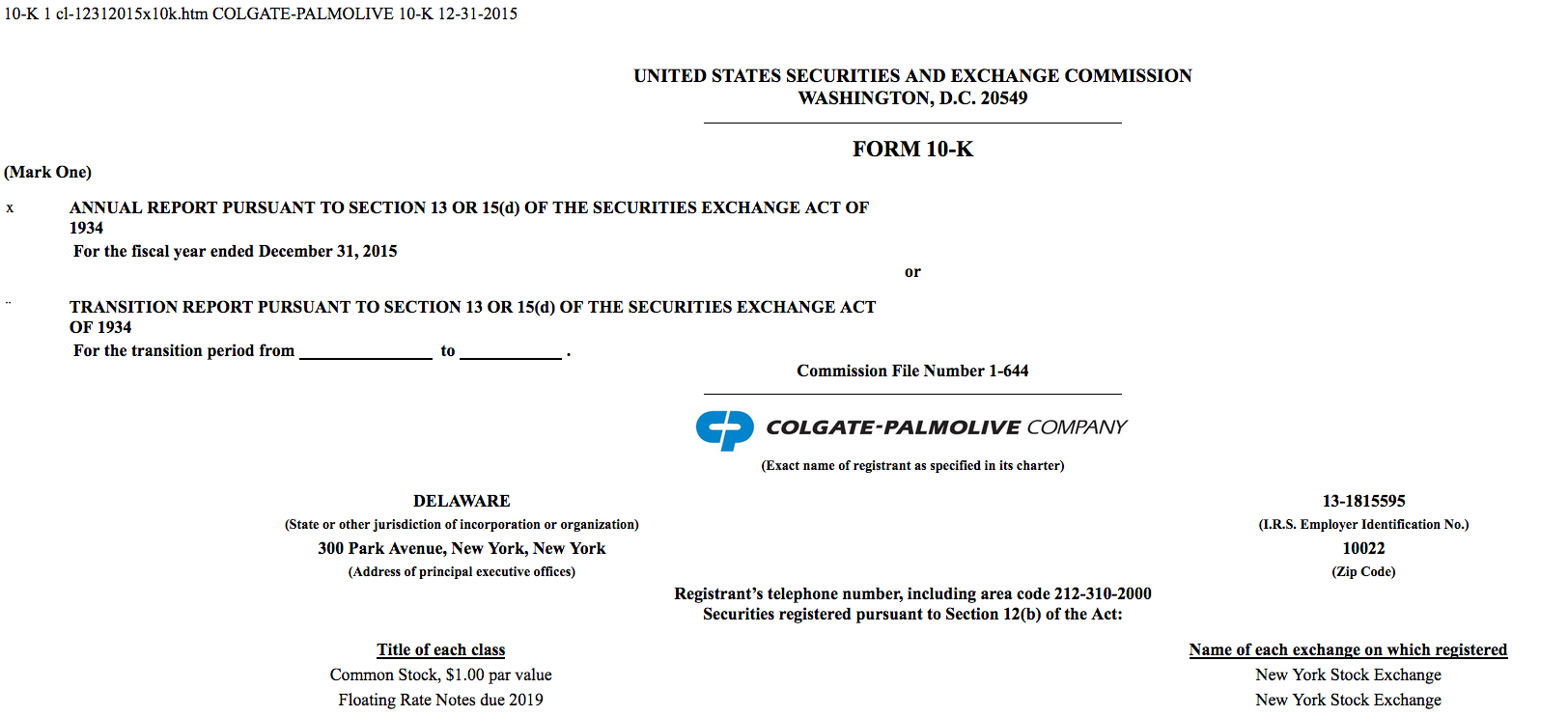 SCROLL DOWN TO THE “TABLE OF CONTENTS”: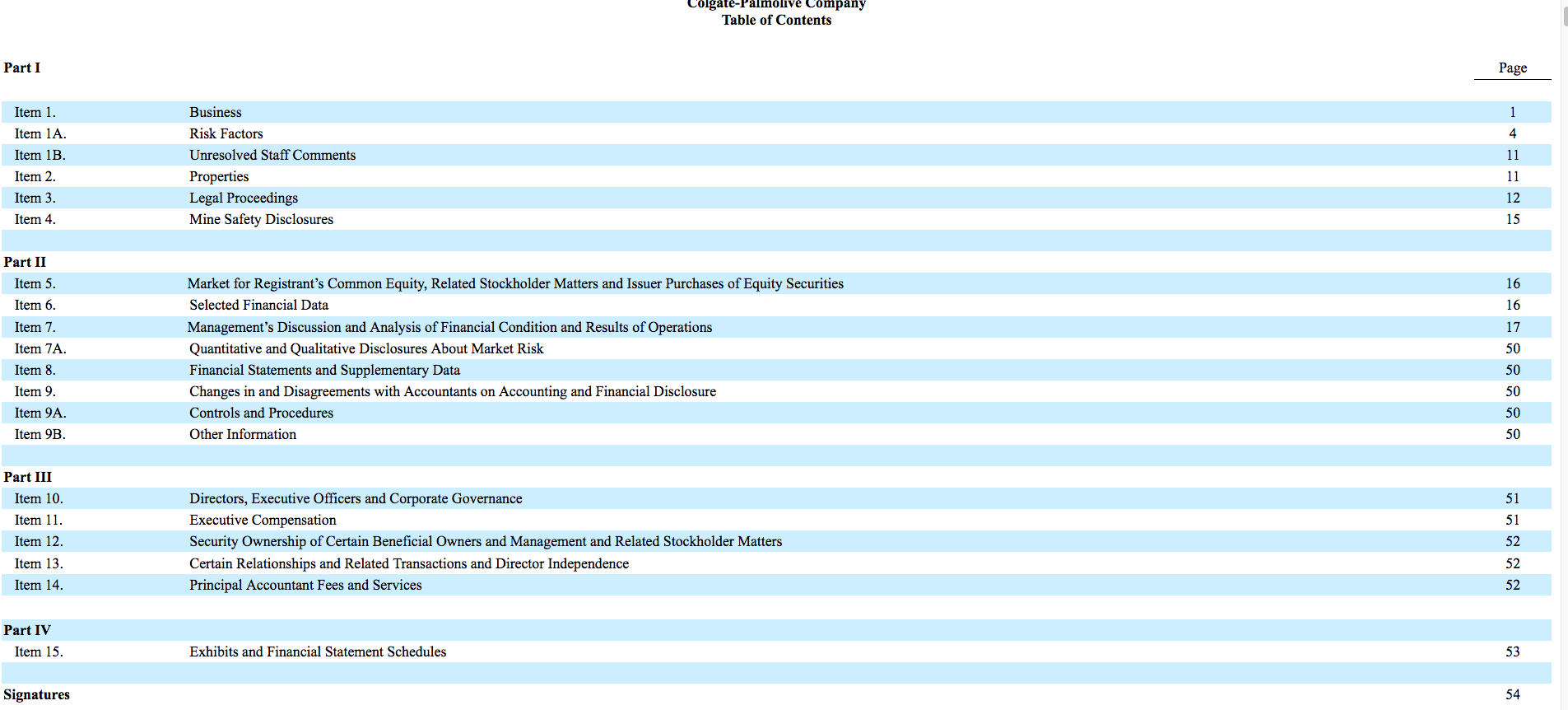 CLICK ON “PAGE 53” AND SCROLL DOWN TO “ITEM 15”: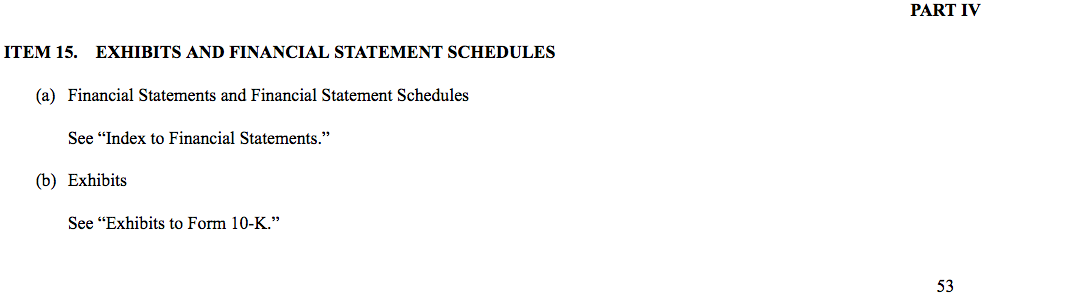 SCROLL DOWN TO THE “INDEX TO FINANCIAL STATEMENTS” 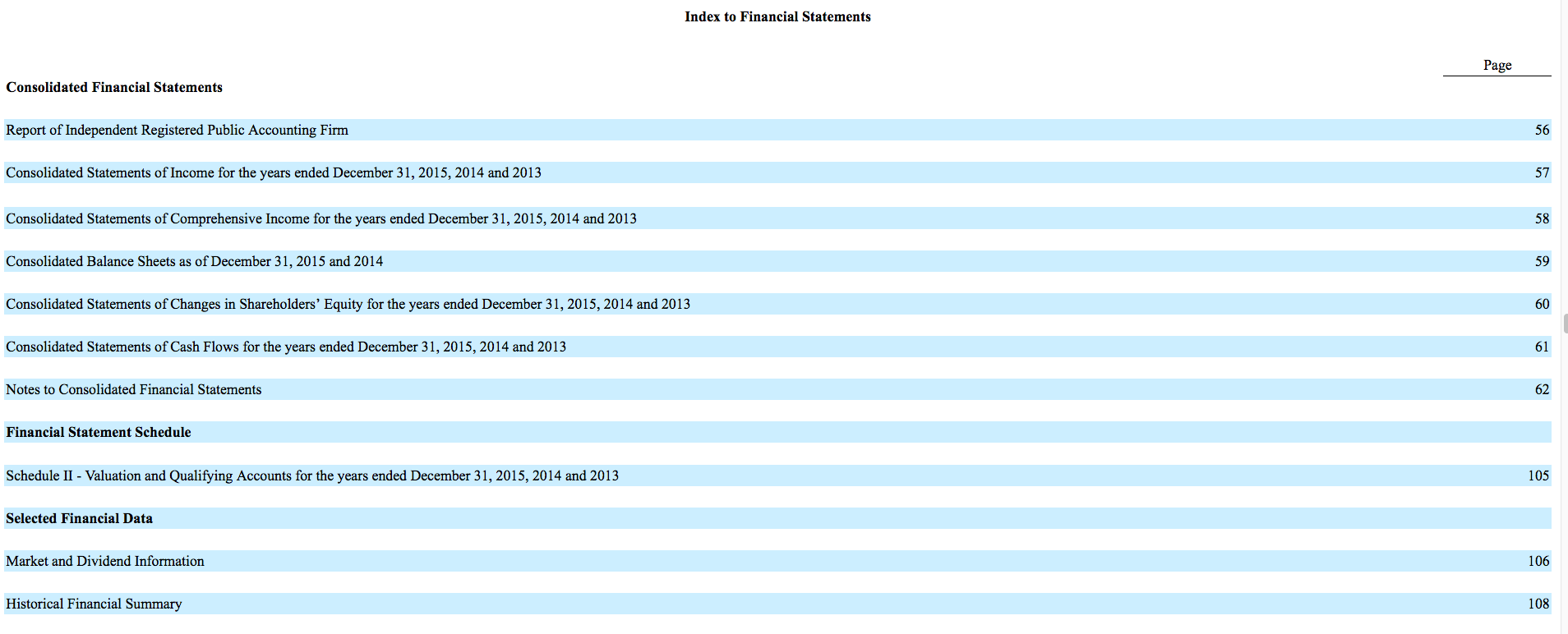 CLICK ON “NOTES TO CONSOLIDATED STATEMENTS”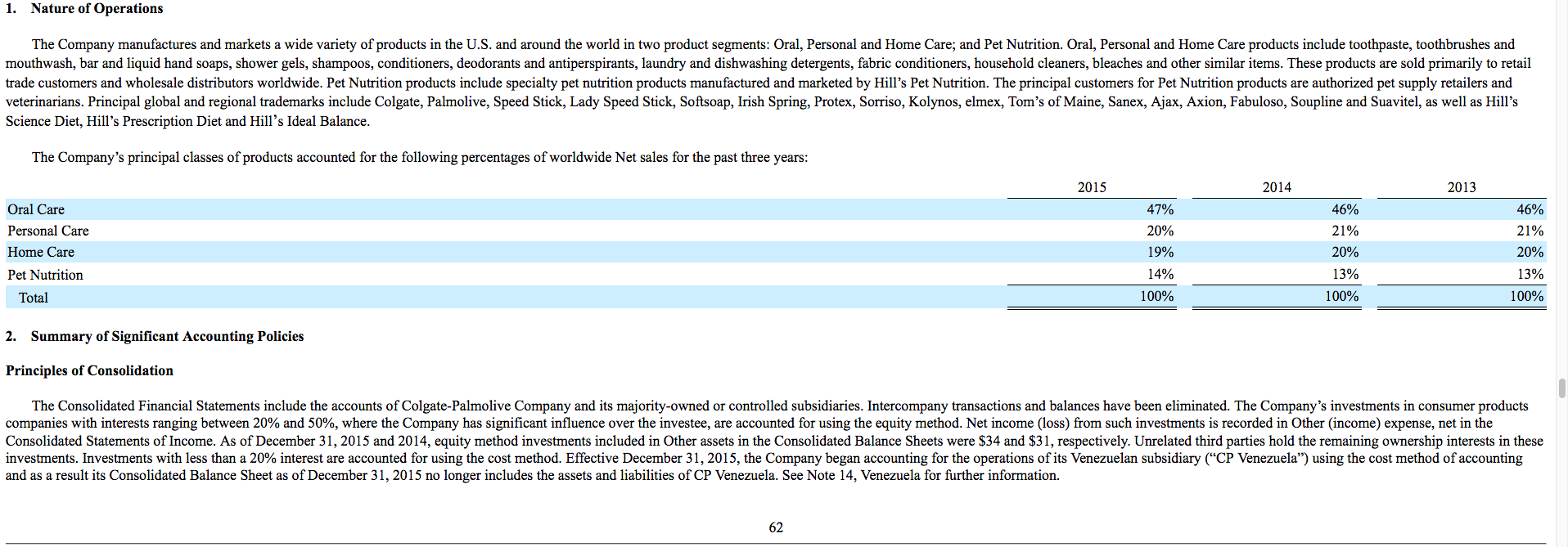 SCROLL DOWN TO NOTE 15 (Page 96):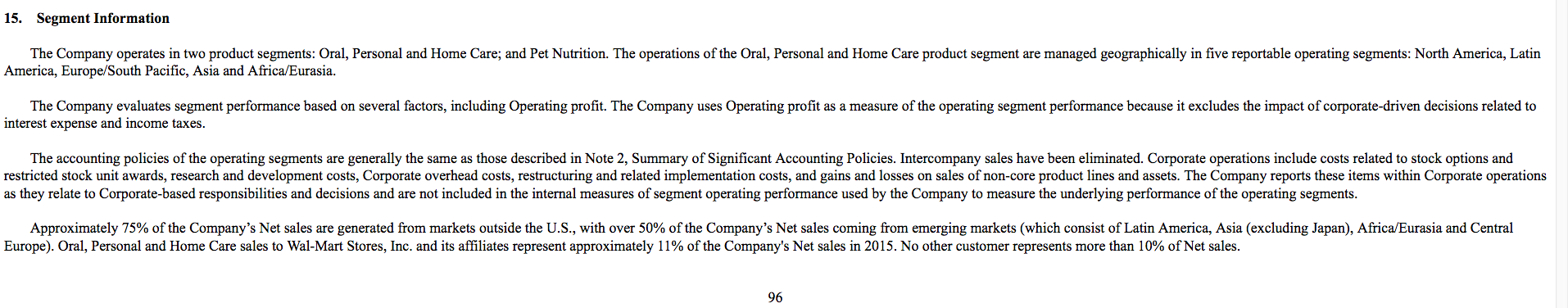 SCROLL DOWN TO SALES DATA (Page 97):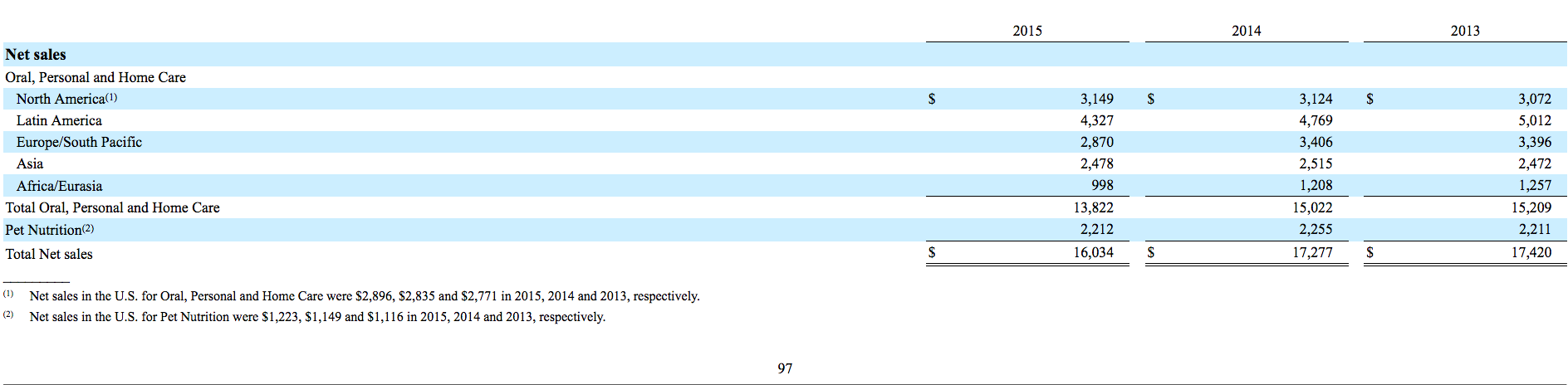 SCROLL DOWN TO PROFIT DATA (Page 98):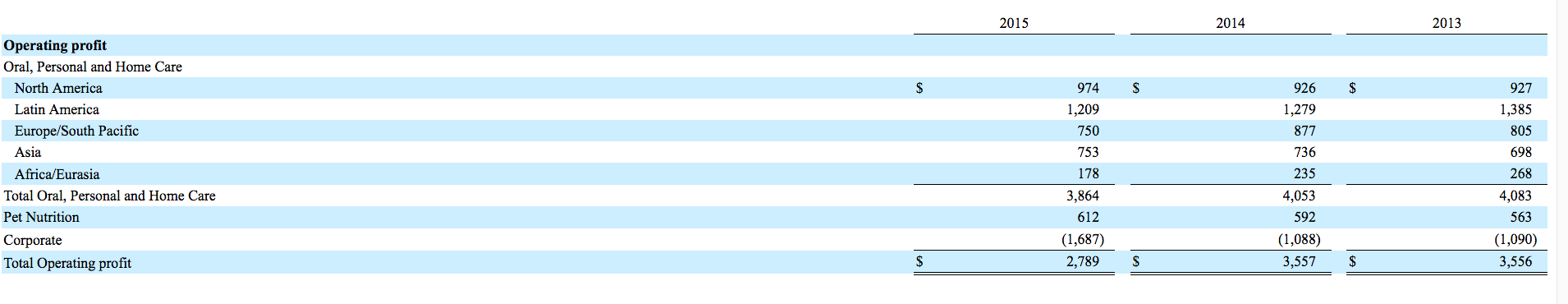 SCROLL DOWN TO IDENTIFIABLE ASSETS DATA (Page 99):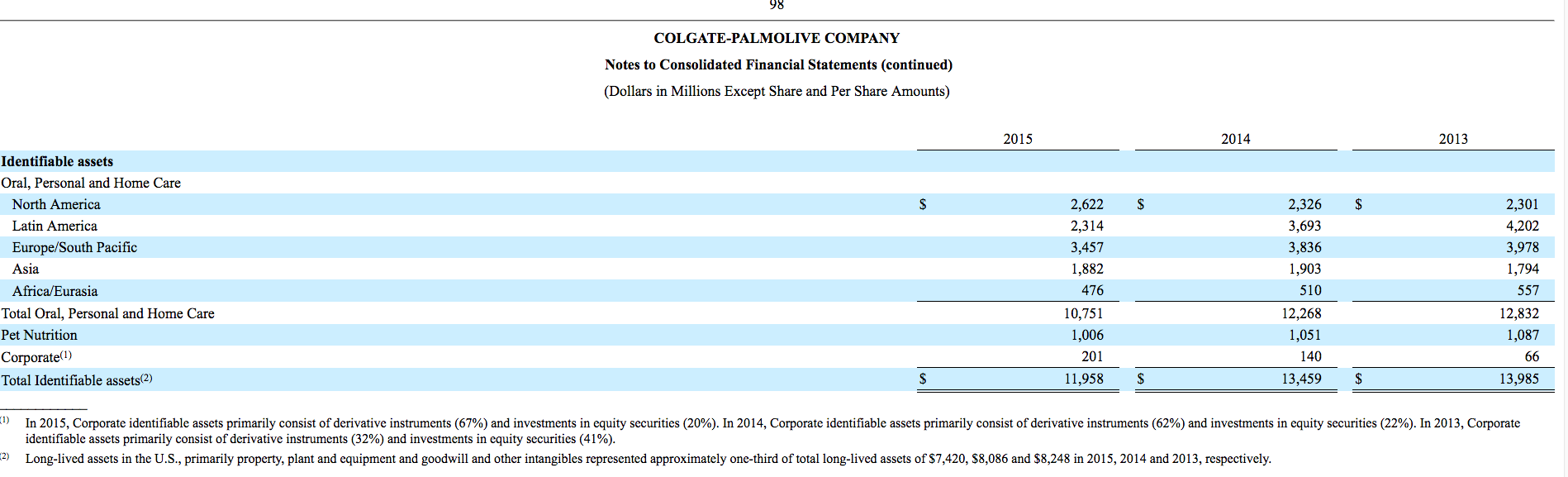 SCROLL DOWN FURTHER AND REVEAL THEIR STOCK PRICE HISTORY (Page 107)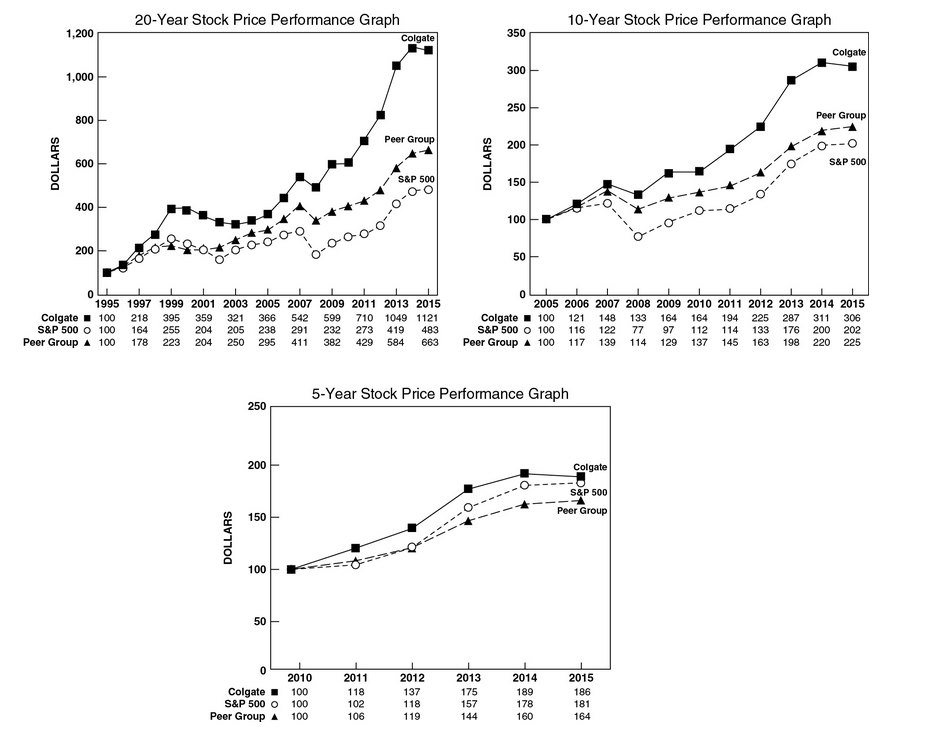 COLGATE-PALMOLIVE COMPANY 2015 DATACOLGATE-PALMOLIVE COMPANY 2015 DATACOLGATE-PALMOLIVE COMPANY 2015 DATA2015 DATASEGMENT # 1SEGMENT #2NAME NET SALESOPERATING INCOMEIDENTIFIABLE ASSETSPROFIT MARGIN %SALES TO ASSETS RATIORETURN ON INVESTMENT %COLGATE-PALMOLIVE COMPANY 2015 DATACOLGATE-PALMOLIVE COMPANY 2015 DATACOLGATE-PALMOLIVE COMPANY 2015 DATA2015 DATASEGMENT # 1SEGMENT #2NAME NET SALESOPERATING INCOMEIDENTIFIABLE ASSETSPROFIT MARGIN %SALES TO ASSETS RATIORETURN ON INVESTMENT %10-K SECTIONINTERESTING INFORMATION & DATATHIS DATA WAS INTERESTING BECAUSE: